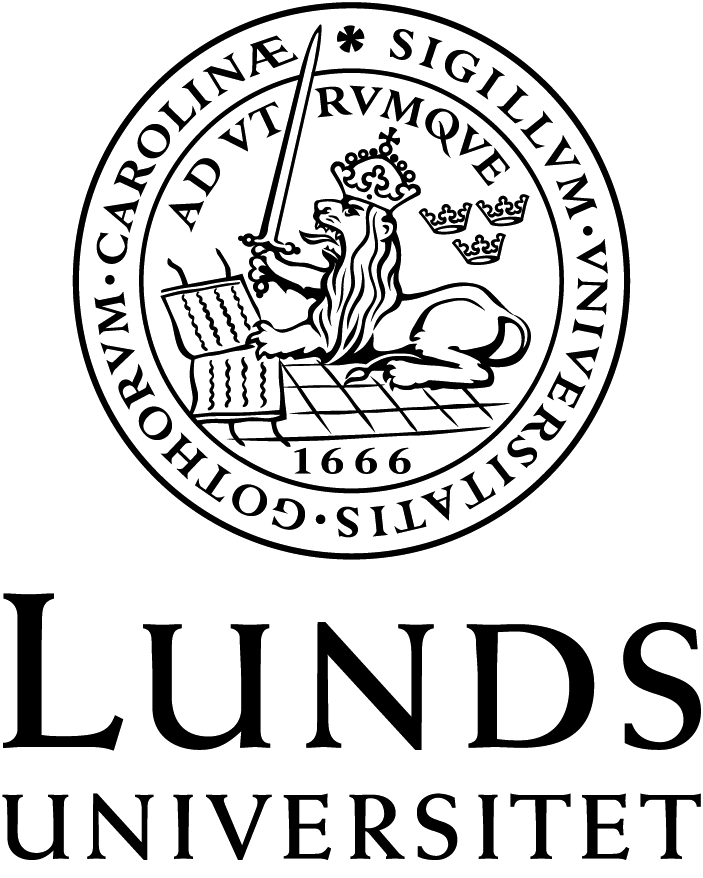 Litteraturlista, LUFM11 			ht 2017 Författarskolan: litterär gestaltning (30hp)(Fastställd i Sektionsstyrelse 2, SOL-Centrum, 31 maj 2017)Delkurs 1: Teori, 5 hpArping, Åsa, Nordenstam, Anna (2011), Genusvetenskapliga litteraturanalyser, Lund: Studentlitteratur, 259 s.Bachmann, Ingeborg (2009), Malina, Stockholm: Salamonski Press, 337 s.Bachmann, Ingeborg (2016), Utplåna fraserna: föreläsningar, tal och utvalda texter, Lund: Ellerströms förlag, 144 s.Bachtin, Michail (2010), Dostojevskijs poetik, Gråbo: Anthropos, 355 s.Cixous, Hélène (1994), Three Steps on the Ladder of Writing, New York: Columbia University Press, 162 s.Deleuze, Gilles & Guattari Félix (2012), Kafka. För en mindre litteratur, Göteborg: Bokförlaget Daidalos, 202 s.Dostojevskij, Fjodor, En underjordisk dagbok/Anteckningar från källarhålet, valfri utgåva, ca 186 s.Totalt: ca 1500 sidorArtiklar och skönlitteratur kan tillkomma i samråd med läraren.Delkurs 2: Litterär fördjupning, 5 hpSkönlitterära titlar väljs inom varje seminariegrupp i samråd med seminarieledaren.Delkurs 3: Att skriva och kritiskt granska, 5 hpBrodin, Eva, Carlsson Ingegerd, Hoff, Eva & Rasulzada, Farida (2014), Kreativitet: teori och praktik ur psykologiska perspektiv, Stockholm: Liber, 638 s., kapitel 1-5, 8, 12, 13, 21, 22 och 24 (kap. 7 och 10)Duras, Marguerite (2014), Att skriva, Lund: Ellerströms förlag, 112 s.Ehn, Billy & Löfgren, Orvar (2012), Kulturanalytiska verktyg, Malmö: Gleerup, 169 s.Ehn, Billy & Löfgren, Orvar (2007), När ingenting särskilt händer, Eslöv: Brutus Östlings bokförlag Symposion, 264 s.Lord, James (2004), Giacometti målar porträtt, Stockholm: Alfabeta, 127 s.Oates, Joyce Carol (2005), The Faith of a Writer, valfri utgåva, 176 s.Totalt: ca 1500 sidorArtiklar och skönlitteratur kan tillkomma i samråd med läraren.Delkurs 4: Litterärt skapande 15 pIngen obligatorisk kurslitteraturArtiklar och skönlitteratur kan tillkomma i samråd med läraren.ReferenslitteraturEngdahl, Horace (2005), Beröringens ABC: en essä om rösten i litteraturen, Stockholm: Albert Bonniers förlag, 253 s.Hansson, Gunnar D (2011), Var slutar texten?: tre essäer, ett brev, sex nedslag i 1800-talet, Göteborg: Autor, 134 s.Kristeva, Julia (1984), Powers of Horror, valfri utgåva, 219 s.Lakoff, George, Johnson, Mark (1981), Metaphors We Live by, University of Chicago Press, 242 s.Leahy, Anna (red) (2005), Power and Identity in the Creative Writing Classrom - The Authority Project. Toronto: Multilingual Matters LTD, 208 s.Lundin, Immi (2003), Bokläsarnas kunskapskälla : för läsecirklar och andra litteraturälskare, Ystad: Kabusa Böcker, 126 s.Prose, Francine (2007), Reading Like a Writer, HarperPerennial, 273 s.